上海建桥学院___日语专业四级考前辅导__课程教案周次：第1周第1次课       学时：2学时      教案撰写人：李熙颖上海建桥学院___日语专业四级考前辅导__课程教案周次：第2周第2次课       学时：2学时      教案撰写人：李熙颖 上海建桥学院___日语专业四级考前辅导__课程教案周次：第3周第3次课       学时：2学时      教案撰写人：李熙颖课程单元名称第一次  形式名词的强化训练第一次  形式名词的强化训练本次授课目的与要求重点形式名词的使用（包括含义、例句讲解）相关知识点的强化训练（学生习题练习、老师习题讲解）本次授课目的与要求重点形式名词的使用（包括含义、例句讲解）相关知识点的强化训练（学生习题练习、老师习题讲解）本次授课目的与要求重点形式名词的使用（包括含义、例句讲解）相关知识点的强化训练（学生习题练习、老师习题讲解）教学设计思路　授業の流れ：[检查学生自学情况] →[知识点讲解]→ [例句讲解]  →  [强化训练] └──────────┘　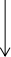 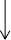 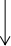  授業前予習             　授業重点         応用練習、転換練習教学设计思路　授業の流れ：[检查学生自学情况] →[知识点讲解]→ [例句讲解]  →  [强化训练] └──────────┘　 授業前予習             　授業重点         応用練習、転換練習教学设计思路　授業の流れ：[检查学生自学情况] →[知识点讲解]→ [例句讲解]  →  [强化训练] └──────────┘　 授業前予習             　授業重点         応用練習、転換練習本次教学重点与难点重点：什么是形式名词？难点：形式名词的使用本次教学重点与难点重点：什么是形式名词？难点：形式名词的使用本次教学重点与难点重点：什么是形式名词？难点：形式名词的使用教学内容提要及时间分配教学内容提要及时间分配教学方法与手段设计知识点讲解                       15分钟重点语句                         15分钟强化训练                         30分钟说明分析                         20分钟知识点讲解                       15分钟重点语句                         15分钟强化训练                         30分钟说明分析                         20分钟復習 説明質問練習课外复习、预习要求及作业布置作业中包括语法测试、笔头作业（翻译练习和真题训练）、单词测试课外复习、预习要求及作业布置作业中包括语法测试、笔头作业（翻译练习和真题训练）、单词测试课外复习、预习要求及作业布置作业中包括语法测试、笔头作业（翻译练习和真题训练）、单词测试课后反思学生が分かりやすい説明方法を考える。学生が分かりやすい説明方法を考える。课程单元名称第二次  复合动词的强化训练第二次  复合动词的强化训练本次授课目的与要求复合动词的使用（包括含义、例句讲解）相关知识点的强化训练（学生习题练习、老师练习讲解）本次授课目的与要求复合动词的使用（包括含义、例句讲解）相关知识点的强化训练（学生习题练习、老师练习讲解）本次授课目的与要求复合动词的使用（包括含义、例句讲解）相关知识点的强化训练（学生习题练习、老师练习讲解）教学设计思路　授業の流れ：[检查学生自学情况] →[知识点讲解]→ [例句讲解]  →  [强化训练] └──────────┘　 授業前予習             　授業重点         応用練習、転換練習教学设计思路　授業の流れ：[检查学生自学情况] →[知识点讲解]→ [例句讲解]  →  [强化训练] └──────────┘　 授業前予習             　授業重点         応用練習、転換練習教学设计思路　授業の流れ：[检查学生自学情况] →[知识点讲解]→ [例句讲解]  →  [强化训练] └──────────┘　 授業前予習             　授業重点         応用練習、転換練習本次教学重点与难点重点：复合动词的常用用法难点：复合动词在含义上的区别本次教学重点与难点重点：复合动词的常用用法难点：复合动词在含义上的区别本次教学重点与难点重点：复合动词的常用用法难点：复合动词在含义上的区别教学内容提要及时间分配教学内容提要及时间分配教学方法与手段设计	知识点讲解                       15分钟	重点语句                         15分钟	强化训练                         30分钟	说明分析                         20分钟	知识点讲解                       15分钟	重点语句                         15分钟	强化训练                         30分钟	说明分析                         20分钟	復習 	説明	質問	練習课外复习、预习要求及作业布置作业中包括语法测试、笔头作业（翻译练习和真题训练）、单词测试课外复习、预习要求及作业布置作业中包括语法测试、笔头作业（翻译练习和真题训练）、单词测试课外复习、预习要求及作业布置作业中包括语法测试、笔头作业（翻译练习和真题训练）、单词测试课后反思学生が分かりやすい説明方法を考える。学生が分かりやすい説明方法を考える。课程单元名称第三次  敬语的强化训练第三次  敬语的强化训练本次授课目的与要求敬语的使用（包括含义、例句讲解）相关知识点的强化训练（学生习题练习、老师练习讲解）本次授课目的与要求敬语的使用（包括含义、例句讲解）相关知识点的强化训练（学生习题练习、老师练习讲解）本次授课目的与要求敬语的使用（包括含义、例句讲解）相关知识点的强化训练（学生习题练习、老师练习讲解）教学设计思路　授業の流れ：[检查学生自学情况] →[知识点讲解]→ [例句讲解]  →  [强化训练] └──────────┘　 授業前予習             　授業重点         応用練習、転換練習教学设计思路　授業の流れ：[检查学生自学情况] →[知识点讲解]→ [例句讲解]  →  [强化训练] └──────────┘　 授業前予習             　授業重点         応用練習、転換練習教学设计思路　授業の流れ：[检查学生自学情况] →[知识点讲解]→ [例句讲解]  →  [强化训练] └──────────┘　 授業前予習             　授業重点         応用練習、転換練習本次教学重点与难点重点：敬语的分类和不同场合下的使用难点：日语中内外的区别和敬语的常用错误本次教学重点与难点重点：敬语的分类和不同场合下的使用难点：日语中内外的区别和敬语的常用错误本次教学重点与难点重点：敬语的分类和不同场合下的使用难点：日语中内外的区别和敬语的常用错误教学内容提要及时间分配教学内容提要及时间分配教学方法与手段设计知识点讲解                       15分钟	重点语句                         15分钟	强化训练                         30分钟	说明分析                         20分钟知识点讲解                       15分钟	重点语句                         15分钟	强化训练                         30分钟	说明分析                         20分钟	復習 	説明	質問	練習课外复习、预习要求及作业布置作业中包括语法测试、笔头作业（翻译练习和真题训练）、单词测试课外复习、预习要求及作业布置作业中包括语法测试、笔头作业（翻译练习和真题训练）、单词测试课外复习、预习要求及作业布置作业中包括语法测试、笔头作业（翻译练习和真题训练）、单词测试课后反思学生が分かりやすい説明方法を考える。学生が分かりやすい説明方法を考える。